Answer Cards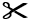 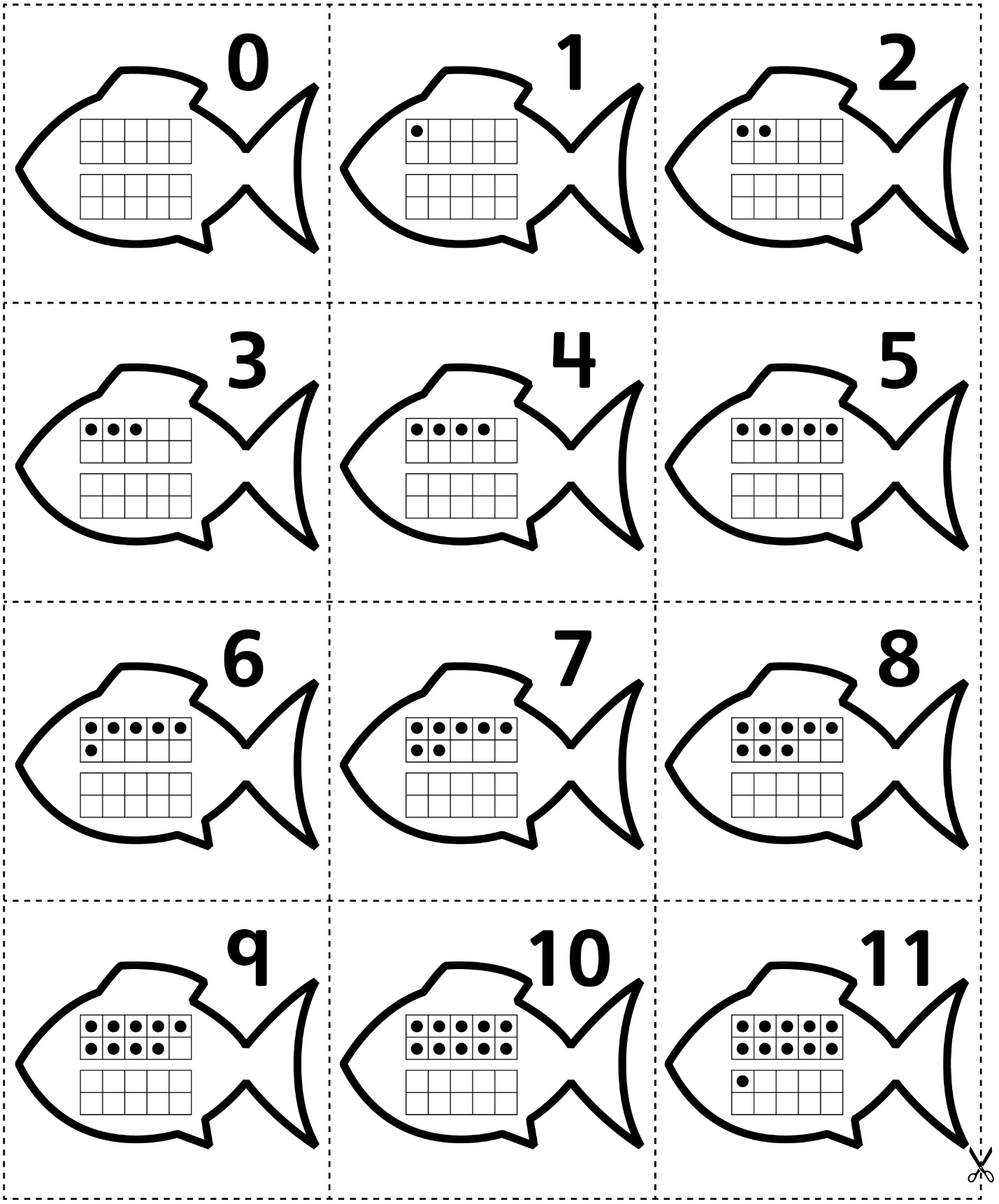 Answer Cards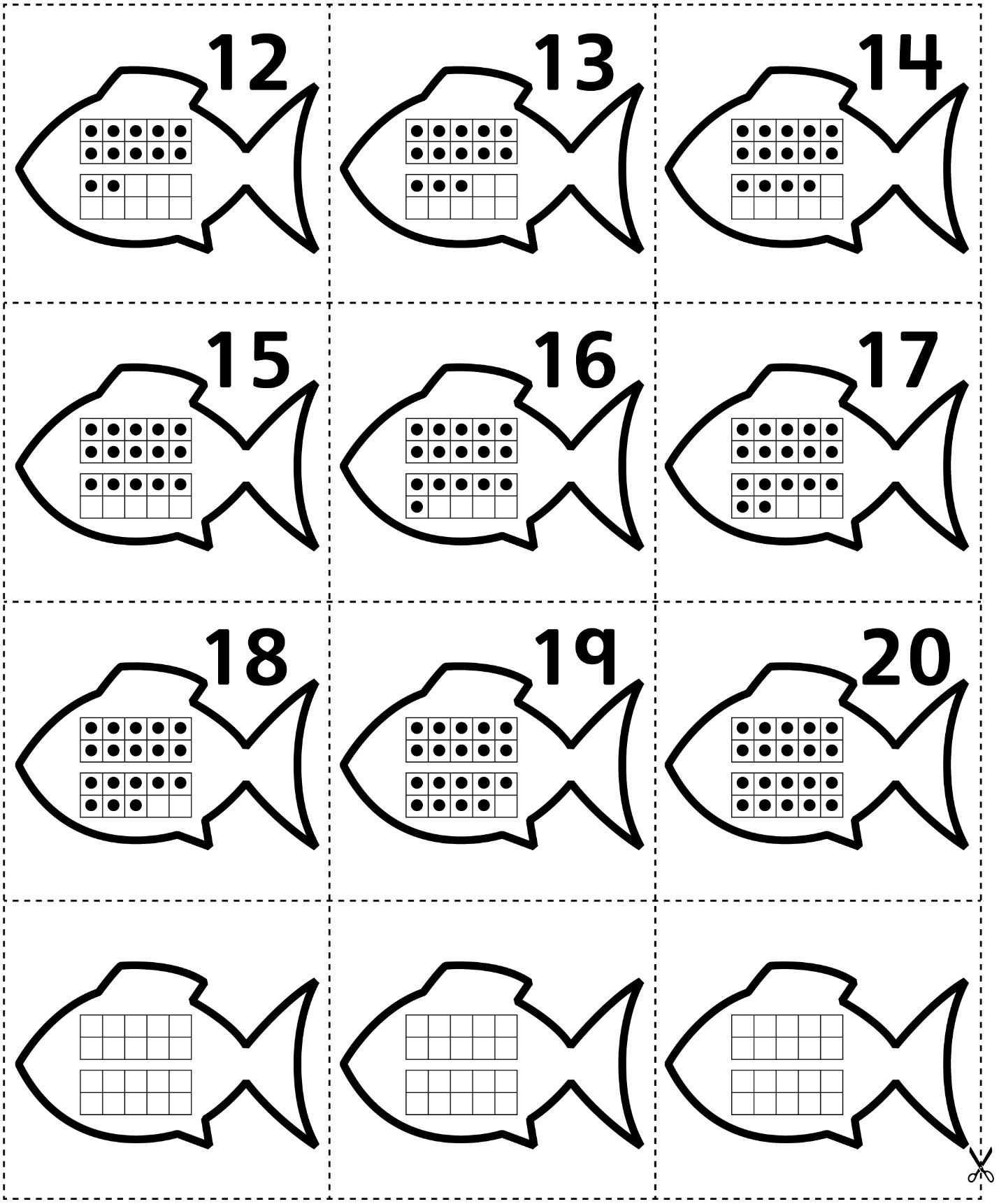 Answer Cards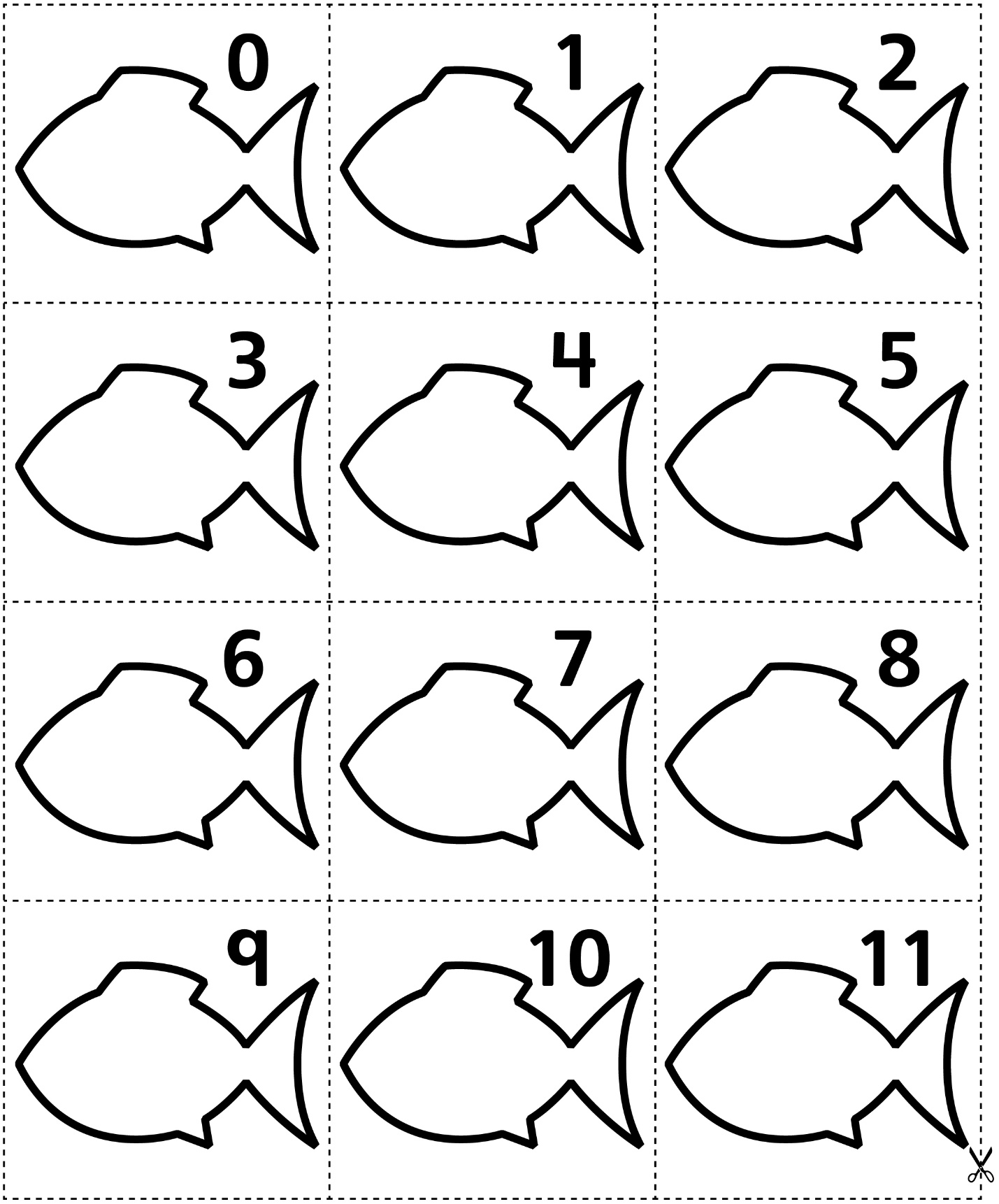 Answer Cards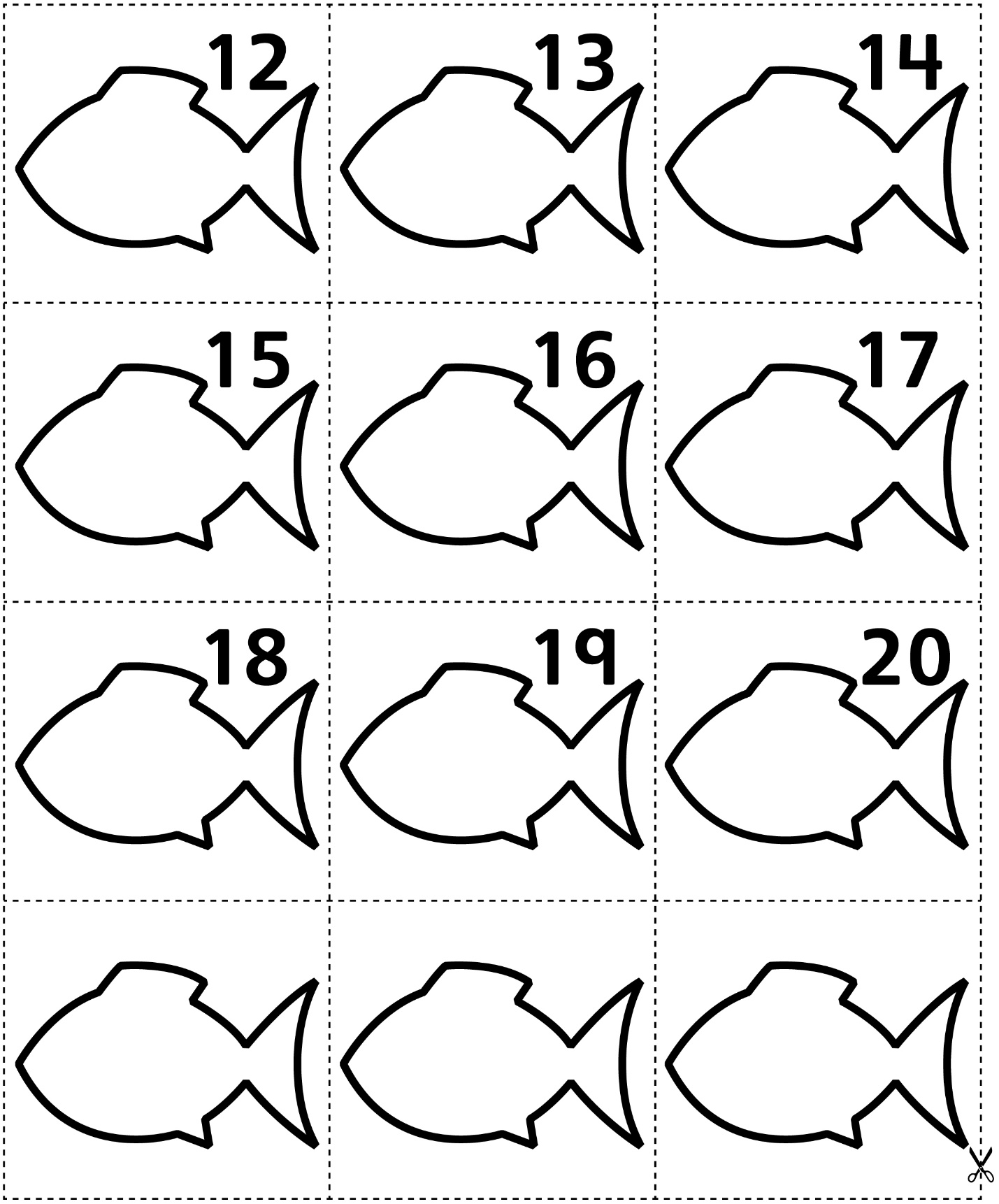 